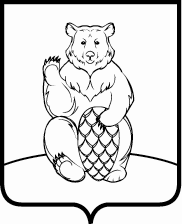 СОВЕТ ДЕПУТАТОВПОСЕЛЕНИЯ МИХАЙЛОВО-ЯРЦЕВСКОЕ В ГОРОДЕ МОСКВЕР Е Ш Е Н И Е16 марта 2023 года                                                                                           №2/4О внесении изменений в решение Совета депутатов поселения Михайлово-Ярцевское в городе Москве от 15.12.2022 №1/16 «О бюджете поселения Михайлово-Ярцевское в городе Москве на 2023 год и плановый период 2024 и 2025 годов»В соответствии с Бюджетным кодексом Российской Федерации, Уставом поселения Михайлово-Ярцевское в городе Москве, решением Совета депутатов поселения Михайлово-Ярцевское в городе Москве от 15.09.2016 №1/14 «Об утверждении Положения о бюджетном процессе в поселении Михайлово-Ярцевское в городе Москве», рассмотрев проект решения «О внесении изменений в решение Совета депутатов поселения Михайлово-Ярцевское в городе Москве от 15.12.2022 №1/16 «О бюджете поселения Михайлово-Ярцевское в городе Москве на 2023 год и плановый период 2024 и 2025 годов», представленный администрацией поселения Михайлово-Ярцевское в городе Москве, СОВЕТ ДЕПУТАТОВ ПОСЕЛЕНИЯ МИХАЙЛОВО-ЯРЦЕВСКОЕРЕШИЛ:1. Внести изменения в решение Совета депутатов поселения Михайлово-Ярцевское в городе Москве от 15.12.2022 №1/16 «О бюджете поселения Михайлово-Ярцевское в городе Москве на 2023 год и плановый период 2024 и 2025 годов»:1.1. часть 1 решения изложить в следующей редакции:«1. Утвердить основные характеристики бюджета поселения Михайлово-Ярцевское на 2023 год: 1) общий объем доходов бюджета поселения Михайлово-Ярцевское в сумме 383 015,00 тысяч рублей;2) общий объем расходов бюджета поселения Михайлово-Ярцевское в сумме 432 913,10 тысяч рублей. 3) установить предельный размер дефицита бюджета поселения Михайлово-Ярцевское в сумме 49 898,10 тыс. руб.4) направить на покрытие дефицита бюджета поселения Михайлово-Ярцевское на 2023 год остатки бюджетных средств на 01 января 2023 года в сумме 49 898,10 тыс. рублей.».1.2. Приложение 3 к решению изложить в редакции согласно приложению 1 к настоящему решению.1.3. Приложение 5 к решению изложить в редакции согласно приложению 2 к настоящему решению.1.4. Приложение 7 к решению изложить в редакции согласно приложению 3 к настоящему решению.1.5. Приложение 9 к решению изложить в редакции согласно приложению 4 к настоящему решению.2. Настоящее решение вступает в силу со дня его принятия.3. Опубликовать настоящее решение в бюллетене «Московский муниципальный вестник» и разместить на официальном сайте администрации поселения Михайлово-Ярцевское в городе Москве в информационно-телекоммуникационной сети «Интернет».4. Контроль за выполнением настоящего решения возложить на главу поселения Михайлово-Ярцевское Г.К. Загорского.Глава поселения                                                                             Г.К. Загорский   Ведомственная структура расходов бюджета поселения Михайлово-Ярцевское на 2023 годЕдиницы измерения: (тыс. рублей)Распределение бюджетных ассигнований по разделам, подразделам, целевым статьям (муниципальным программам поселения Михайлово-Ярцевское, а также не включенным в муниципальные программы направлениям деятельности органов местного самоуправления), группам и подгруппам видов расходов классификации расходов бюджета поселения Михайлово-Ярцевское на 2023 годЕдиницы измерения: тыс. руб.Расходы на финансирование программных мероприятий поселения Михайлово-Ярцевское на 2023 годЕдиницы измерения: тыс. руб.Источники внутреннего финансирования дефицита бюджета                                                                                                                                                                        поселения Михайлово-Ярцевское на 2023 год.Единицы измерения: тыс. руб.Наименование Код ведомстваКоды бюджетной классификацииКоды бюджетной классификацииКоды бюджетной классификацииКоды бюджетной классификацииСуммаНаименование Код ведомстваРзПРЦСРВР2023год1234567Администрация  поселения Михайлово-Ярцевское900432 913,1ОБЩЕГОСУДАРСТВЕННЫЕ ВОПРОСЫ9000100150 025,6Функционирование Правительства Российской Федерации, высших исполнительных органов государственной власти субъектов Российской Федерации, местных администраций9000104148 504,1Непрограммные направления деятельности органов внутригородских муниципальных образований по руководству и управлению в сфере установленных функций органов внутригородских муниципальных образований 900010431 0 00 00000148 504,1Исполнительные органы внутригородских муниципальных образований900010431 Б 00 00000148 504,1Функционирование исполнительных органов внутригородских муниципальных образований900010431 Б 01 00000148 504,1Руководитель администрации/аппарата Совета депутатов900010431 Б 01 001005 360,7Расходы на выплаты персоналу в целях обеспечения выполнения функций государственными (муниципальными) органами, казенными учреждениями, органами управления государственными внебюджетными фондами900010431 Б 01 001001005 360,7Расходы на выплаты персоналу государственных (муниципальных) органов900010431 Б 01 001001205 360,7Обеспечение деятельности  администрации/ Совета депутатов внутригородского муниципального образования в части содержания муниципальных служащих для решения вопросов местного значения900010431 Б 01 00500143 143,4Расходы на выплаты персоналу в целях обеспечения выполнения функций государственными (муниципальными) органами, казенными учреждениями, органами управления государственными внебюджетными фондами900010431 Б 01 00500100121 451,8Расходы на выплаты персоналу государственных (муниципальных) органов900010431 Б 01 00500120121 451,8Закупка товаров, работ и услуг для государственных (муниципальных) нужд     900010431 Б 01 0050020021 667,1Иные закупки товаров, работ и услуг для обеспечения государственных (муниципальных) нужд900010431 Б 01 0050024021 667,1Иные бюджетные ассигнования      900010431 Б 01 0050080024,5Уплата налогов, сборов и иных платежей                900010431 Б 01 0050085024,5Резервные фонды90001111 500,0Резервный фонд, предусмотренный в бюджете города Москвы900011132 0 00 000001 500,0Резервный фонд, предусмотренный в бюджете внутригородского муниципального образования900011132 А 00 000001 500,0Резервный фонд, предусмотренный органами местного самоуправления900011132 А 01 000001 500,0Иные бюджетные ассигнования                     900011132 А 01 000008001 500,0Другие общегосударственные вопросы900011321,5Непрограммные направления деятельности органов внутригородских муниципальных образований по руководству и управлению в сфере установленных функций органов внутригородских муниципальных образований 900011331 0 00 0000021,5Исполнительные органы внутригородских муниципальных образований900011331 Б 00 0000021,5Ежегодный взнос в Ассоциацию муниципальных образований г. Москвы900011331 Б 01 0040021,5Иные бюджетные ассигнования      900011331 Б 01 0040080021,5Уплата налогов, сборов и иных платежей                900011331 Б 01 0040085021,5НАЦИОНАЛЬНАЯ ОБОРОНА9000200641,9Мобилизационная и вневойсковая подготовка9000203641,9Субвенции на осуществление первичного воинского учета на территориях, где отсутствуют военные комиссариаты в рамках непрограммных расходов федеральных органов исполнительной власти900020317 1 00 51180641,9Расходы на выплаты персоналу в целях обеспечения выполнения функций государственными органами, казенными учреждениями, органами управления государственными внебюджетными фондами   900020317 1 00 51180100586,6Расходы на выплаты персоналу государственных (муниципальных) органов900020317 1 00 51180120586,6Закупка товаров, работ и услуг для государственных (муниципальных) нужд     900020317 1 00 5118020055,3Иные закупки товаров, работ и услуг для обеспечения государственных (муниципальных) нужд900020317 1 00 5118024055,3НАЦИОНАЛЬНАЯ БЕЗОПАСНОСТЬ И ПРАВООХРАНИТЕЛЬНАЯ ДЕЯТЕЛЬНОСТЬ900030012 825,8Защита населения и территории от черезвычайных ситуаций природного и техногенного характера, пожарная безопасность90003107 124,8Обеспечение безопасности жизнедеятельности населения на территории  поселения Михайлово-Ярцевское 900031023 0 00 000007 124,8Мероприятия по обеспечению безопасности жизнедеятельности населения на территории  поселения Михайлово-Ярцевское 900031023 Б 00 000007 124,8Мероприятия по обеспечению первичных мер пожарной безопасности900031023 Б 00 001002 879,9Закупка товаров, работ и услуг для государственных (муниципальных) нужд     900031023 Б 00 001002002 879,9Иные закупки товаров, работ и услуг для обеспечения государственных (муниципальных) нужд900031023 Б 00 001002402 879,9Мероприятия по обеспечению безопасности людей на водных объектах900031023 Б 00 0020093,3Закупка товаров, работ и услуг для государственных (муниципальных) нужд     900031023 Б 00 0020020093,3Иные закупки товаров, работ и услуг для обеспечения государственных (муниципальных) нужд900031023 Б 00 0020024093,3Прочие мероприятия в части предупреждения и ликвидации последствий чрезвычайных ситуаций и стихийных бедствий900031023 Б 00 003004 151,6Закупка товаров, работ и услуг для государственных (муниципальных) нужд     900031023 Б 00 003002004 151,6Иные закупки товаров, работ и услуг для обеспечения государственных (муниципальных) нужд900031023 Б 00 003002404 151,6Другие вопросы в области национальной безопасности и правоохранительной деятельности90003145 701,0Обеспечение мероприятий в области национальной безопасности и правоохранительной деятельности900031423 0 00 000005 701,0Прочие мероприятия в области национальной безопасности и правоохранительной деятельности900031423 В 00 000005 701,0Мероприятия в части  участия в профилактике терроризма и экстремизма900031423 В 00 001005 701,0Закупка товаров, работ и услуг для государственных (муниципальных) нужд     900031423 В 00 001002005 701,0Иные закупки товаров, работ и услуг для обеспечения государственных (муниципальных) нужд900031423 В 00 001002405 701,0НАЦИОНАЛЬНАЯ ЭКОНОМИКА900040010 242,4Дорожное хозяйство (дорожные фонды)900040910 242,4Развитие транспортной системы900040901 0 00 0000010 242,4Автомобильные дороги и улично-дорожная сеть900040901 Д 00 0000010 242,4Ремонт объектов дорожного хозяйства и автомобильных дорог900040901 Д 03 000001 656,1Ремонт муниципальных дорог 900040901 Д 03 003001 656,1Закупка товаров, работ и услуг для государственных (муниципальных) нужд     900040901 Д 03 003002001 656,1Иные закупки товаров, работ и услуг для обеспечения государственных (муниципальных) нужд900040901 Д 03 003002401 656,1Содержание объектов дорожного хозяйства и автомобильных дорог900040901 Д 05 000008 586,3Содержание муниципальных дорог900040901 Д 05 006008 586,3Закупка товаров, работ и услуг для государственных (муниципальных) нужд     900040901 Д 05 006002008 586,3Иные закупки товаров, работ и услуг для обеспечения государственных (муниципальных) нужд900040901 Д 05 006002408 586,3ЖИЛИЩНО-КОММУНАЛЬНОЕ ХОЗЯЙСТВО9000500229 371,4Жилищное хозяйство90005013 544,3Жилище900050105 0 00 000003 544,3Капитальный ремонт и модернизация жилищного фонда900050105 В 00 000003 544,3Мероприятия в области жилищного хозяйства900050105 В 00 000003 544,3Прочие мероприятия в области жилищного хозяйства900050105 В 02 002002 617,1Закупка товаров, работ и услуг для государственных (муниципальных) нужд     900050105 В 02 002002002 588,3Иные закупки товаров, работ и услуг для обеспечения государственных (муниципальных) нужд900050105 В 02 002002402 588,3Иные бюджетные ассигнования900050105 В 02 0020080028,8Исполнение судебных актов900050105 В 02 0020083028,8Взносы на капитальный ремонт общего имущества в многоквартирных жилых домах, формирующих фонды капитального ремонта на счете Регионального оператора900050105 В 03 00000927,2Закупка товаров, работ и услуг для государственных (муниципальных) нужд     900050105 В 03 00000200927,2Иные закупки товаров, работ и услуг для обеспечения государственных (муниципальных) нужд900050105 В 03 00000240927,2Благоустройство9000503225 827,1Жилище900050305 0 00 0000071 567,0Содержание и благоустройство территории жилой застройки и иные мероприятия в сфере жилищного хозяйства900050305 Д 00 0000071 567,0Благоустройство территории жилой застройки900050305 Д 02 0000071 662,0Благоустройство территории жилой застройки900050305 Д 02 0030035 110,4Закупка товаров, работ и услуг для государственных (муниципальных) нужд     900050305 Д 02 0030020034 985,5Иные закупки товаров, работ и услуг для обеспечения государственных (муниципальных) нужд900050305 Д 02 0030024034 985,5Мероприятия в озеленении территории поселения900050305 Д 02 004004 726,0Закупка товаров, работ и услуг для государственных (муниципальных) нужд     900050305 Д 02 004002004 726,0Иные закупки товаров, работ и услуг для обеспечения государственных (муниципальных) нужд900050305 Д 02 004002404 726,0Мероприятия по содержанию и ремонту объектов благоустройства900050305 Д 02 0050031 825,6Закупка товаров, работ и услуг для государственных (муниципальных) нужд     900050305 Д 02 0050020031 825,6Иные закупки товаров, работ и услуг для обеспечения государственных (муниципальных) нужд900050305 Д 02 0050024031 825,6Жилищно-коммунальное хозяйство, благоустройство и дорожная деятельность900050333 0 00 00000154 165,1Жилищно-коммунальное хозяйство, благоустройство и дорожная деятельность900050333 А 02 00000154 165,1Субсидии бюджетам внутригородских муниципальных образований в сфере жилищно-коммунального хозяйства, благоустройства и дорожной деятельности900050333 А 02 02000151 838,4Субсидии бюджетам внутригородских муниципальных образований на благоустройство территории жилой застройки, улиц и общественных пространств, организации обустройства мест массового отдыха населения900050333 А 02 0210020 296,7Закупка товаров, работ и услуг для государственных (муниципальных) нужд     900050333 А 02 0210020020 296,7Иные закупки товаров, работ и услуг для обеспечения государственных (муниципальных) нужд900050333 А 02 0210024020 296,7Благоустройство территории жилой застройки (софинансирование расходов при предоставлении субсидии бюджетам внутригородских муниципальных образований на благоустройство территории жилой застройки)900050333 А 02 S2100900,0Закупка товаров, работ и услуг для государственных (муниципальных) нужд     900050333 А 02 S2100200900,0Иные закупки товаров, работ и услуг для обеспечения государственных (муниципальных) нужд900050333 А 02 S2100240900,0Субсидии бюджетам внутригородских муниципальных образований на ремонт объектов дорожного хозяйства  900050333 А 02 0230016 500,0Закупка товаров, работ и услуг для государственных (муниципальных) нужд     900050333 А 02 0230020016 500,0Иные закупки товаров, работ и услуг для обеспечения государственных (муниципальных) нужд900050333 А 02 0230024016 500,0Субсидии бюджетам внутригородских муниципальных образований на содержание объектов дорожного хозяйства  900050333 А 02 0240068 913,9Закупка товаров, работ и услуг для государственных (муниципальных) нужд     900050333 А 02 0240020068 913,9Иные закупки товаров, работ и услуг для обеспечения государственных (муниципальных) нужд900050333 А 02 0240024068 913,9Субсидии бюджетам внутригородских муниципальных образований на содержание дворовых территорий900050333 А 02 0260046 127,8Закупка товаров, работ и услуг для государственных (муниципальных) нужд     900050333 А 02 0260020046 127,8Иные закупки товаров, работ и услуг для обеспечения государственных (муниципальных) нужд900050333 А 02 0260024046 127,8Содержание дворовых территорий (софинансирование расходов при предоставлении субсидии бюджетам внутригородских муниципальных образований на содержание дворовых территорий)900050333 А 02 S26001 426,7Закупка товаров, работ и услуг для государственных (муниципальных) нужд     900050333 А 02 S26002001 426,7Иные закупки товаров, работ и услуг для обеспечения государственных (муниципальных) нужд900050333 А 02 S26002401 426,7ОБРАЗОВАНИЕ900070011 756,7Молодежная политика 900070711 756,7Развитие молодежной политики в поселении 900070738 0 00 0000011 756,7Прочие мероприятия по молодежной политике 900070738 А 00 0000011 756,7Формирование гражданско-патриотического и духовно-нравственного сознания молодежи900070738 А 00 001002 535,1Закупка товаров, работ и услуг для государственных (муниципальных) нужд     900070738 А 00 001002002 535,1Иные закупки товаров, работ и услуг для обеспечения государственных (муниципальных) нужд900070738 А 00 001002402 535,1Формирование здорового образа жизни. Профилактика социальных проблем молодежи и подростков900070738 А 00 00200832,9Закупка товаров, работ и услуг для государственных (муниципальных) нужд     900070738 А 00 00200200832,9Иные закупки товаров, работ и услуг для обеспечения государственных (муниципальных) нужд900070738 А 00 00200240832,9Социально-культурные мероприятия900070738 А 00 003007 776,2Закупка товаров, работ и услуг для государственных (муниципальных) нужд     900070738 А 00 003002007 776,2Иные закупки товаров, работ и услуг для обеспечения государственных (муниципальных) нужд900070738 А 00 003002407 776,2Информационное обеспечение молодежной политики900070738 А 00 00400612,5Закупка товаров, работ и услуг для государственных (муниципальных) нужд     900070738 А 00 00400200612,5Иные закупки товаров, работ и услуг для обеспечения государственных (муниципальных) нужд900070738 А 00 00400240612,5СОЦИАЛЬНАЯ ПОЛИТИКА90010003 226,1Пенсионное обеспечение9001001467,1Социальная поддержка жителей города Москвы900100104 0 00 00000467,1Пенсионное обеспечение муниципальных служащих города Москвы900100104 Б 00 00000467,1Пособия и другие социальные выплаты900100104 Б 01 00000467,1Доплаты к пенсиям муниципальным служащим900100104 Б 01 15000467,1Социальное обеспечение и иные выплаты населению900100104 Б 01 15000300467,1Социальные выплаты гражданам, кроме публичных нормативных социальных выплат900100104 Б 01 15000320467,1Социальное обеспечение населения90010031 764,6Мероприятия по социальной поддержке населения900100339 0 00 000001 764,6Развитие социальной политики в поселении 900100339 А 00 000001 764,6Осуществление дополнительных мер социальной поддержки и социальной помощи нуждающихся категорий граждан900100339 А 00 002001 764,6Закупка товаров, работ и услуг для государственных (муниципальных) нужд     900100339 А 00 0020020019,6Иные закупки товаров, работ и услуг для обеспечения государственных (муниципальных) нужд900100339 А 00 0020024019,6Социальное обеспечение и иные выплаты населению900100339 А 00 002003001 745,0Социальные выплаты гражданам, кроме публичных нормативных социальных выплат900100339 А 00 002003201 745,0Другие вопросы в области социальной политики9001006994,4Социальные гарантии муниципальным служащим, вышедшим на пенсию900100604 Б 01 16000994,4Социальное обеспечение и иные выплаты населению900100604 Б 01 16000300994,4Социальные выплаты гражданам, кроме публичных нормативных социальных выплат900100604 Б 01 16000320994,4ФИЗИЧЕСКАЯ КУЛЬТУРА И СПОРТ900110014 783,2Физическая культура900110114 783,2Развитие физической культуры и спорта 900110110 0 00 0000014 783,2Подготовка спортивного резерва, развитие спорта высших достижений (непрограммные мероприятия)900110110 А 00 0000011 184,0Обеспечение подготовки спортивного резерва и сборных команд муниципальными учреждениями 900110110 А 01 8000011 184,0Оказание государственными учреждениями государственных услуг, выполнение работ, финансовое обеспечение деятельности муниципальных казенных учреждений900110110 А 01 8010011 184,0Расходы на выплаты персоналу в целях обеспечения выполнения функций государственными (муниципальными) органами, казенными учреждениями, органами управления государственными внебюджетными фондами900110110 А 01 8010010010 090,5Расходы на выплаты персоналу казенных учреждений          900110110 А 01 8010011010 090,5Закупка товаров, работ и услуг для государственных (муниципальных) нужд     900110110 А 01 801002001 075,3Иные закупки товаров, работ и услуг для обеспечения государственных (муниципальных) нужд900110110 А 01 801002401 075,3Иные бюджетные ассигнования900110110 А 01 8010080018,2Уплата налогов, сборов и иных платежей900110110 А 01 8010085018,2Подготовка спортивного резерва, развитие спорта высших достижений (программные мероприятия)900110110 Б 00 000003 599,2Проведение спортивно-массовых мероприятий900110110 Б 02 001002 452,2Закупка товаров, работ и услуг для государственных (муниципальных) нужд     900110110 Б 02 001002002 452,2Иные закупки товаров, работ и услуг для обеспечения государственных (муниципальных) нужд900110110 Б 02 001002402 452,2Развитие и укрепление материально-технической базы муниципальных учреждений900110110 Б 03 001001 126,2Закупка товаров, работ и услуг для государственных (муниципальных) нужд     900110110 Б 03 001002001 126,2Иные закупки товаров, работ и услуг для обеспечения государственных (муниципальных) нужд900110110 Б 03 001002401 126,2Содержание и ремонт спортивных объектов муниципальных учреждений900110110 Б 05 0010020,8Закупка товаров, работ и услуг для государственных (муниципальных) нужд     900110110 Б 05 0010020020,8Иные закупки товаров, работ и услуг для обеспечения государственных (муниципальных) нужд900110110 Б 05 0010024020,8Периодическая печать и издательства120240,0Реализация государственных функций в области национальной экономики 120235 0 00 0000040,0Непрограммные направления деятельности по расходным обязательствам префектур административных округов города Москвы120235 Е 00 0000040,0Непрограммные направления деятельности префектур административных округов города Москвы120235 Е 01 0000040,0Обеспечение расходов по уплате целевых взносов на реализацию целевой программы "Реализация отдельных мероприятий по выпуску (изданию) бюллетеня "Московский муниципальный вестник" для опубликования официальной информации органов местного самоуправления120235 Е 01 0030040,0Иные бюджетные ассигнования      120235 Е 01 0030080040,0Уплата налогов, сборов и иных платежей                120235 Е 01 0030085040,0ИТОГО  РАСХОДОВ900432 913,10Наименование Коды бюджетной классификацииКоды бюджетной классификацииКоды бюджетной классификацииКоды бюджетной классификации 2023год Наименование ЦСРРзПРВР123456НАЦИОНАЛЬНАЯ ЭКОНОМИКА01 0 0 000000040010 242,40Дорожное хозяйство (дорожные фонды)01 0 0 000000040910 242,40Развитие транспортной системы01 0 0 000000040910 242,40Автомобильные дороги и улично-дорожная сеть01 Д 00 00000040910 242,40Ремонт объектов дорожного хозяйства и автомобильных дорог01 Д 03 0000004091 656,10Ремонт муниципальных дорог01 Д 03 0030004091 656,10Закупка товаров, работ и услуг для государственных (муниципальных) нужд     01 Д 03 0030004092001 656,10Иные закупки товаров, работ и услуг для обеспечения государственных (муниципальных) нужд01 Д 03 0030004092401 656,10Содержание объектов дорожного хозяйства и автомобильных дорог01 Д 05 0000004098 586,30Содержание муниципальных дорог01 Д 05 0060004098 586,30Закупка товаров, работ и услуг для государственных (муниципальных) нужд     01 Д 05 0060004092008 586,30Иные закупки товаров, работ и услуг для обеспечения государственных (муниципальных) нужд01 Д 05 0060004092408 586,30ЖИЛИЩНО-КОММУНАЛЬНОЕ ХОЗЯЙСТВО05 0 00 000000500229 371,40Жилищное хозяйство05 0 00 0000005013 544,30Жилище05 0 00 0000005013 544,30Капитальный ремонт и модернизация жилищного фонда05 В 00 0000005013 544,30Мероприятия в области жилищного хозяйства05 В 02 0000005012 617,10Прочие мероприятия в области жилищного хозяйства05 В 02 0020005012 617,10Закупка товаров, работ и услуг для государственных (муниципальных) нужд     05 В 02 0020005012002 588,30Иные закупки товаров, работ и услуг для обеспечения государственных (муниципальных) нужд05 В 02 0020005012402 588,30Иные бюджетные ассигнования05 В 02 00200050180028,80Исполнение судебных актов05 В 02 00200050183028,80Взносы на капитальный ремонт общего имущества в многоквартирных жилых домах, формирующих фонды капитального ремонта на счете Регионального оператора05 В 03 000000501927,20Закупка товаров, работ и услуг для государственных (муниципальных) нужд     05 В 03 000000501200927,20Иные закупки товаров, работ и услуг для обеспечения государственных (муниципальных) нужд05 В 03 000000501240927,20Благоустройство0503225 827,10Жилище05 0 00 000000503225 827,10Содержание и благоустройство территории жилой застройки и иные мероприятия в сфере жилищного хозяйства05 Д 00 00000050371 662,00Благоустройство территории жилой застройки05 Д 02 00000050371 662,00Благоустройство территории жилой застройки05 Д 02 00300050335 110,40Закупка товаров, работ и услуг для государственных (муниципальных) нужд     05 Д 02 00300050320034 985,50Иные закупки товаров, работ и услуг для обеспечения государственных (муниципальных) нужд05 Д 02 00300050324034 985,50Иные бюджетные ассигнования05 Д 02 003000503800124,90Исполнение судебных актов05 Д 02 003000503830124,90Мероприятия в озеленении территории поселения05 Д 02 0040005034 726,00Закупка товаров, работ и услуг для государственных (муниципальных) нужд     05 Д 02 0040005032004 726,00Иные закупки товаров, работ и услуг для обеспечения государственных (муниципальных) нужд05 Д 02 0040005032404 726,00Мероприятия по содержанию и ремонту объектов благоустройства05 Д 02 00500050331 825,60Закупка товаров, работ и услуг для государственных (муниципальных) нужд     05 Д 02 00500050320031 825,60Иные закупки товаров, работ и услуг для обеспечения государственных (муниципальных) нужд05 Д 02 00500050324031 825,60Жилищно-коммунальное хозяйство, благоустройство и дорожная деятельность33 0 00 000000503154 165,1Жилищно-коммунальное хозяйство, благоустройство и дорожная деятельность33 А 02 000000503154 165,1Субсидии бюджетам внутригородских муниципальных образований в сфере жилищно- коммунального хозяйства, благоустройства и дорожной деятельности33 А 02 020000503151 838,4Субсидии бюджетам внутригородских муниципальных образований на благоустройство территории жилой застройки, улиц и общественных пространств, организации обустройства мест массового отдыха населения33 А 02 02100050320 296,7Закупка товаров, работ и услуг для государственных (муниципальных) нужд     33 А 02 02100050320020 296,7Иные закупки товаров, работ и услуг для обеспечения государственных (муниципальных) нужд33 А 02 02100050324020 296,7Благоустройство территории жилой застройки (софинансирование расходов при предоставлении субсидии бюджетам внутригородских муниципальных образований на благоустройство территории жилой застройки)33 А 02 S21000503900,0Закупка товаров, работ и услуг для государственных (муниципальных) нужд     33 А 02 S21000503200900,0Иные закупки товаров, работ и услуг для обеспечения государственных (муниципальных) нужд33 А 02 S21000503240900,0Субсидии бюджетам внутригородских муниципальных образований на ремонт объектов дорожного хозяйства  33 А 02 02300050316 500,0Закупка товаров, работ и услуг для государственных (муниципальных) нужд     33 А 02 02300050320016 500,0Иные закупки товаров, работ и услуг для обеспечения государственных (муниципальных) нужд33 А 02 02300050324016 500,0Субсидии бюджетам внутригородских муниципальных образований на содержание объектов дорожного хозяйства  33 А 02 02400050368 913,9Закупка товаров, работ и услуг для государственных (муниципальных) нужд     33 А 02 02400050320068 913,9Иные закупки товаров, работ и услуг для обеспечения государственных (муниципальных) нужд33 А 02 02400050324068 913,9Субсидии бюджетам внутригородских муниципальных образований на содержание дворовых территорий33 А 02 02600050346 127,8Закупка товаров, работ и услуг для государственных (муниципальных) нужд     33 А 02 02600050320046 127,8Иные закупки товаров, работ и услуг для обеспечения государственных (муниципальных) нужд33 А 02 02600050324046 127,8Содержание объектов дворовых территорий (софинансирование расходов при предоставлении субсидии бюджетам внутригородских муниципальных образований на содержание дворовых территорий)33 А 02 S260005031 426,7Закупка товаров, работ и услуг для государственных (муниципальных) нужд     33 А 02 S260005032001 426,7Иные закупки товаров, работ и услуг для обеспечения государственных (муниципальных) нужд33 А 02 S260005032401 426,7ФИЗИЧЕСКАЯ КУЛЬТУРА И СПОРТ10 0 00 0000011003 599,20Физическая культура10 0 00 0000011013 599,20Развитие физической культуры и спорта 10 0 00 0000011013 599,20Подготовка спортивного резерва, развитие спорта высших достижений (программные мероприятия)10 Б 00 0000011013 599,20Проведение спортивно-массовых мероприятий10 Б 02 0010011012 452,20Закупка товаров, работ и услуг для государственных (муниципальных) нужд     10 Б 02 0010011012002 452,20Иные закупки товаров, работ и услуг для обеспечения государственных (муниципальных) нужд10 Б 02 0010011012402 452,20Развитие и укрепление материально-технической базы муниципальных учреждений10 Б 03 0010011011 126,20Закупка товаров, работ и услуг для государственных (муниципальных) нужд     10 Б 03 0010011012001 126,20Иные закупки товаров, работ и услуг для обеспечения государственных (муниципальных) нужд10 Б 03 0010011012401 126,20Содержание и ремонт спортивных объектов муниципальных учреждений10 Б 05 00000110120,80Содержание и ремонт спортивных объектов муниципальных учреждений10 Б 05 00100110120,80Закупка товаров, работ и услуг для государственных (муниципальных) нужд     10 Б 05 00100110120020,80Иные закупки товаров, работ и услуг для обеспечения государственных (муниципальных) нужд10 Б 05 00100110124020,80НАЦИОНАЛЬНАЯ БЕЗОПАСНОСТЬ И ПРАВООХРАНИТЕЛЬНАЯ ДЕЯТЕЛЬНОСТЬ030012 825,80Защита населения и территории от черезвычайных ситуаций природного и техногенного характера, пожарная безопасность23 0 00 0000003107 124,80Обеспечение безопасности жизнедеятельности населения на территории  поселения Михайлово-Ярцевское 23 0 00 0000003102 879,90Мероприятия по обеспечению безопасности жизнедеятельности населения на территории  поселения Михайлово-Ярцевское 23 Б 00 0000003102 879,90Мероприятия по обеспечению первичных мер пожарной безопасности23 Б 00 0010003102 879,90Закупка товаров, работ и услуг для государственных (муниципальных) нужд     23 Б 00 0010003102002 879,90Иные закупки товаров, работ и услуг для обеспечения государственных (муниципальных) нужд23 Б 00 0010003102402 879,90Мероприятия по обеспечению безопасности людей на водных объектах23 Б 00 00200031093,30Закупка товаров, работ и услуг для государственных (муниципальных) нужд     23 Б 00 00200031020093,30Иные закупки товаров, работ и услуг для обеспечения государственных (муниципальных) нужд23 Б 00 00200031024093,30Прочие мероприятия в части предупреждения и ликвидации последствий чрезвычайных ситуаций и стихийных бедствий23 Б 00 0030003104 151,60Закупка товаров, работ и услуг для государственных (муниципальных) нужд     23 Б 00 0030003102004 151,60Иные закупки товаров, работ и услуг для обеспечения государственных (муниципальных) нужд23 Б 00 0030003102404 151,60Другие вопросы в области национальной безопасности и правоохранительной деятельности23 0 00 0000003145 701,00Обеспечение безопасности жизнедеятельности населения на территории  поселения Михайлово-Ярцевское 23 0 00 0000003145 701,00Прочие мероприятия в области национальной безопасности и правоохранительной деятельности23 В 00 0000003145 701,00Мероприятия в части  участия в профилактике терроризма и экстремизма23 В 00 0010003145 701,00Закупка товаров, работ и услуг для государственных (муниципальных) нужд     23 В 00 0010003142005 701,00Иные закупки товаров, работ и услуг для обеспечения государственных (муниципальных) нужд23 В 00 0010003142405 701,00ОБРАЗОВАНИЕ38 0 00 00000070011 756,70Молодежная политика и оздоровление детей38 0 00 00000070711 756,70Развитие молодежной политики в поселении 38 0 00 00000070711 756,70Прочие мероприятия по молодежной политике и оздоровлению детей38 А 00 00000070711 756,70Формирование гражданско-патриотического и духовно-нравственного сознания молодежи38 А 00 0010007072 535,10Закупка товаров, работ и услуг для государственных (муниципальных) нужд     38 А 00 0010007072002 535,10Иные закупки товаров, работ и услуг для обеспечения государственных (муниципальных) нужд38 А 00 0010007072402 535,10Формирование здорового образа жизни. Профилактика социальных проблем молодежи и подростков38 А 00 002000707832,90Закупка товаров, работ и услуг для государственных (муниципальных) нужд     38 А 00 002000707200832,90Иные закупки товаров, работ и услуг для обеспечения государственных (муниципальных) нужд38 А 00 002000707240832,90Социально-культурные мероприятия38 А 00 0030007077 776,20Закупка товаров, работ и услуг для государственных (муниципальных) нужд     38 А 00 0030007072007 776,20Иные закупки товаров, работ и услуг для обеспечения государственных (муниципальных) нужд38 А 00 0030007072407 776,20Информационное обеспечение молодежной политики38 А 00 004000707612,50Закупка товаров, работ и услуг для государственных (муниципальных) нужд     38 А 00 004000707200612,50Иные закупки товаров, работ и услуг для обеспечения государственных (муниципальных) нужд38 А 00 004000707240612,50Социальное обеспечение населения39 0 00 0000010031 764,60Мероприятия по социальной поддержке населения39 0 00 0000010031 764,60Развитие социальной политики в поселении 39 А 00 0000010031 764,60Осуществление дополнительных мер социальной поддержки и социальной помощи нуждающихся категорий граждан39 А 00 0020010031 764,60Закупка товаров, работ и услуг для государственных (муниципальных) нужд     39 А 00 00200100320019,60Социальные выплаты гражданам, кроме публичных нормативных социальных выплат39 А 00 00200100324019,60Социальное обеспечение и иные выплаты населению39 А 00 0020010033001 745,00Социальные выплаты гражданам, кроме публичных нормативных социальных выплат39 А 00 0020010033201 745,00ИТОГО ПО ПРОГРАММНЫМ МЕРОПРИЯТИЯМ:269 560,10ФИЗИЧЕСКАЯ КУЛЬТУРА И СПОРТ10 0 00 00000110011 184,00Физическая культура10 0 00 00000110111 184,00Развитие физической культуры и спорта 10 0 00 00000110111 184,00Подготовка спортивного резерва, развитие спорта высших достижений10 А 00 00000110111 184,00Обеспечение подготовки спортивного резерва и сборных команд муниципальными учреждениями 10 А 01 80000110111 184,00Оказание государственными учреждениями государственных услуг, выполнение работ, финансовое обеспечение деятельности муниципальных казенных учреждений10 А 01 80100110111 184,00Расходы на выплаты персоналу в целях обеспечения выполнения функций государственными (муниципальными) органами, казенными учреждениями, органами управления государственными внебюджетными фондами10 А 01 80100110110010 090,50Расходы на выплаты персоналу казенных учреждений          10 А 01 80100110111010 090,50Закупка товаров, работ и услуг для государственных (муниципальных) нужд     10 А 01 8010011012001 075,30Иные закупки товаров, работ и услуг для обеспечения государственных (муниципальных) нужд10 А 01 8010011012401 075,30Иные бюджетные ассигнования10 А 01 80100110180018,20Уплата налогов, сборов и иных платежей10 А 01 80100110185018,20СОЦИАЛЬНАЯ ПОЛИТИКА04 0 00 0000010001 461,50Пенсионное обеспечение04 0 00 000001001467,10Социальная поддержка жителей города Москвы04 0 00 000001001467,10Социальная поддержка старшего поколения, ветеранов Великой Отечественной войны, ветеранов боевых действий и членов их семей04 Б 00 000001001467,10Пособия и другие социальные выплаты04 Б 01 000001001467,10Доплаты к пенсиям муниципальным служащим04 Б 01 150001001467,10Социальное обеспечение и иные выплаты населению04 Б 01 150001001300467,10Социальные выплаты гражданам, кроме публичных нормативных социальных выплат04 Б 01 150001001320467,10Другие вопросы в области социальной политики1006994,40Социальные гарантии муниципальным служащим, вышедшим на пенсию04 Б 01 160001006994,40Социальное обеспечение и иные выплаты населению04 Б 01 160001006300994,40Социальные выплаты гражданам, кроме публичных нормативных социальных выплат04 Б 01 160001006320994,40НАЦИОНАЛЬНАЯ ОБОРОНА17 1 00 511800203641,90Мобилизационная и вневойсковая подготовка17 1 00 511800203641,90Субвенции на осуществление первичного воинского учета на территориях, где отсутствуют военные комиссариаты в рамках непрограммных расходов федеральных органов исполнительной власти17 1 00 511800203641,90Расходы на выплаты персоналу в целях обеспечения выполнения функций государственными органами, казенными учреждениями, органами управления государственными внебюджетными фондами   17 1 00 511800203100586,60Расходы на выплаты персоналу государственных (муниципальных) органов17 1 00 511800203120586,60Закупка товаров, работ и услуг для государственных (муниципальных) нужд     17 1 00 51180020320055,30Иные закупки товаров, работ и услуг для обеспечения государственных (муниципальных) нужд17 1 00 51180020324055,30ОБЩЕГОСУДАРСТВЕННЫЕ ВОПРОСЫ31 0 00 000000100150 025,60Функционирование Правительства Российской Федерации, высших исполнительных органов государственной власти субъектов Российской Федерации, местных администраций31 0 00 000000104148 504,10Непрограммные направления деятельности органов внутригородских муниципальных образований по руководству и управлению в сфере установленных функций органов внутригородских муниципальных образований 31 0 00 000000104148 504,10Исполнительные органы внутригородских муниципальных образований31 Б 00 000000104148 504,10Функционирование исполнительных органов внутригородских муниципальных образований31 Б 01 000000104148 504,10Руководитель администрации/аппарата Совета депутатов31 Б 01 0010001045 360,70Расходы на выплаты персоналу в целях обеспечения выполнения функций государственными (муниципальными) органами, казенными учреждениями, органами управления государственными внебюджетными фондами31 Б 01 0010001041005 360,70Расходы на выплаты персоналу государственных (муниципальных) органов31 Б 01 0010001041205 360,70Обеспечение деятельности  администрации/ Совета депутатов внутригородского муниципального образования в части содержания муниципальных служащих для решения вопросов местного значения31 Б 01 005000104143 143,40Расходы на выплаты персоналу в целях обеспечения выполнения функций государственными (муниципальными) органами, казенными учреждениями, органами управления государственными внебюджетными фондами31 Б 01 005000104100121 451,80Расходы на выплаты персоналу государственных (муниципальных) органов31 Б 01 005000104120121 451,80Закупка товаров, работ и услуг для государственных (муниципальных) нужд     31 Б 01 00500010420021 667,10Иные закупки товаров, работ и услуг для обеспечения государственных (муниципальных) нужд31 Б 01 00500010424021 667,10Иные бюджетные ассигнования      31 Б 01 00500010480024,50Уплата налогов, сборов и иных платежей                31 Б 01 00500010485024,50Резервные фонды32 0 00 0000001111 500,00Резервный фонд, предусмотренный в бюджете города Москвы32 0 00 0000001111 500,00Резервный фонд, предусмотренный в бюджете внутригородского муниципального образования32 А 00 0000001111 500,00Резервный фонд, предусмотренный органами местного самоуправления32 А 01 0000001111 500,00Иные бюджетные ассигнования                     32 А 01 0000001118001 500,00Резервные средства32 А 01 0000001118701 500,00Другие общегосударственные вопросы31 0 00 00000011321,50Непрограммные направления деятельности органов внутригородских муниципальных образований по руководству и управлению в сфере установленных функций органов внутригородских муниципальных образований 31 0 00 00000011321,50Исполнительные органы внутригородских муниципальных образований31 Б 00 00000011321,50Ежегодный взнос в Ассоциацию муниципальных образований г. Москвы31 Б 01 00400011321,50Иные бюджетные ассигнования      31 Б 01 00400011380021,50Уплата налогов, сборов и иных платежей                31 Б 01 00400011385021,50Периодическая печать и издательства120240,00Реализация государственных функций в области национальной экономики 35 0 00 00000120240,00Непрограммные направления деятельности по расходным обязательствам префектур административных округов города Москвы35 Е 00 00000120240,00Непрограммные направления деятельности префектур административных округов города Москвы35 Е 01 00000120240,00Обеспечение расходов по уплате целевых взносов на реализацию целевой программы "Реализация отдельных мероприятий по выпуску (изданию) бюллетеня "Московский муниципальный вестник" для опубликования официальной информации органов местного самоуправления35 Е 01 00300120240,00Иные бюджетные ассигнования      35 Е 01 00300120280040,00Уплата налогов, сборов и иных платежей                35 Е 01 00300120285040,00ИТОГО ПО НЕПРОГРАММНЫМ НАПРАВЛЕНИЯМ ДЕЯТЕЛЬНОСТИ:163 353,00ИТОГО  РАСХОДОВ432 913,10Наименование программыПрограмма2023Наименование программыПрограмма2023123Муниципальная программа «Содержание и ремонт объектов дорожного хозяйства в поселении Михайлово-Ярцевское в городе Москве на 2023 год и плановый период 2024 и 2025 годов"01 Д 00 0000010 242,4Ремонт муниципальных дорог01 Д 03 003001 656,1Содержание муниципальных дорог 01 Д 05 006008 586,3Муниципальная программа «Выборочный ремонт многоквартирных жилых домов поселения Михайлово-Ярцевское в городе Москве на 2023 год и плановый период 2024 и 2025 годов»05 В 00 000003 544,3Прочие мероприятия в области жилищного хозяйства05 В 02 002002 617,1Взносы на капитальный ремонт общего имущества в многоквартирных жилых домах, формирующих фонды капитального ремонта на счете Регионального оператора05 В 03 00000927,2Муниципальная программа «Благоустройство населенных пунктов поселения Михайлово-Ярцевское в городе Москве на 2023 год и плановый период 2024 и 2025 годов»225 827,1Благоустройство территории жилой застройки 05 Д 02 0030035 110,4Мероприятия в озеленении территории поселения05 Д 02 004004 726,0Мероприятия по содержанию и ремонту объектов благоустройства05 Д 02 0050031 825,6Субсидии бюджетам внутригородских муниципальных образований на благоустройство территории жилой застройки, улиц и общественных пространств, организации обустройства мест массового отдыха населения33 А 02 0210020 296,7Благоустройство территории жилой застройки (софинансирование расходов при предоставлении субсидии бюджетам внутригородских муниципальных образований на благоустройство территории жилой застройки)33 А 02 S2100900,0Субсидии бюджетам внутригородских муниципальных образований на ремонт объектов дорожного хозяйства  33 А 02 0230016 500,0Субсидии бюджетам внутригородских муниципальных образований на содержание объектов дорожного хозяйства  33 А 02 0240068 913,9Субсидии бюджетам внутригородских муниципальных образований на содержание дворовых территорий33 А 02 0260046 127,8Содержание объектов дворовых территорий (софинансирование расходов при предоставлении субсидии бюджетам внутригородских муниципальных образований на содержание дворовых территорий)33 А 02 S26001 426,7Муниципальная программа «Развитие физической культуры и массового спорта, организации проведения официальных физкультурно-оздоровительных и спортивных мероприятий на территории поселения Михайлово-Ярцевское на 2023-2025 годы»10 Б 00 000003 599,2Проведение спортивно-массовых мероприятий10 Б 02 001002 452,2Развитие и укрепление материально-технической базы муниципальных учреждений10 Б 03 001001 126,2Содержание и ремонт спортивных объектов муниципальных учреждений10 Б 05 0010020,8Программа «Обеспечение безопасности населения и территории поселения Михайлово-Ярцевское в городе Москве на 2023-2025 годы»23 0 00 0000012825,8Мероприятия по обеспечению первичных мер пожарной безопасности23 Б 00 001002879,9Мероприятия по обеспечению безопасности людей на водных объектах23 Б 00 0020093,3Прочие мероприятия в части предупреждения и ликвидации последствий чрезвычайных ситуаций и стихийных бедствий23 Б 00 003004151,6Мероприятия в части  участия в профилактике терроризма и экстремизма23 В 00 001005701,0Муниципальная программа «Организация работы с детьми и молодежью в поселении Михайлово-Ярцевское на 2023-2025 годы»38 А 00 0000011756,7Формирование гражданско-патриотического и духовно-нравственного сознания молодежи38 А 00 001002535,1Формирование здорового образа жизни. Профилактика социальных проблем молодежи и подростков38 А 00 00200832,9Социально-культурные мероприятия38 А 00 003007776,2Информационное обеспечение молодежной политики38 А 00 00400612,5Муниципальная программа «Осуществление дополнительных мер социальной поддержки и социальной помощи в поселении Михайлово-Ярцевское на 2023-2025 годы»39 А 00 000001764,6Осуществление дополнительных мер социальной поддержки и социальной помощи нуждающихся категорий граждан39 А 00 002001764,6Итого по программным мероприятиям269 560,1администраторвид источников финансирования дефицитов бюджетавид источников финансирования дефицитов бюджетавид источников финансирования дефицитов бюджетавид источников финансирования дефицитов бюджетавид источников финансирования дефицитов бюджетавид источников финансирования дефицитов бюджетавид источников финансирования дефицитов бюджетаНаименованиеСумма,                      тыс. руб.       2023администраторгруппаподгруппастатьяподстатьяэлемент*программа (подпрограмма)экономическая классификацияНаименованиеСумма,                      тыс. руб.       2023Дефицит бюджета поселения   Михайлово-Ярцевское49 898,1000001000000000000000Источники внутреннего финансирования дефицита бюджета49 898,1000001050000000000000Изменение остатков средств  на счетах по учету средств бюджета49 898,1000001050000000000500Увеличение остатков средств бюджетов- 383 015,0000001050200000000500Увеличение прочих остатков средств бюджетов- 383 015,0000001050201000000510Увеличение прочих остатков денежных средств бюджетов- 383 015,0090001050201030000510Увеличение прочих остатков денежных средств бюджетов внутригородских муниципальных образований городов федерального значения- 383 015,0000001050000000000600Уменьшение остатков средств бюджетов432 913,1000001050200000000600Уменьшение прочих остатков средств бюджетов432 913,1000001050201000000610Уменьшение прочих остатков денежных средств бюджетов432 913,1090001050201030000610Уменьшение прочих остатков денежных средств бюджетов внутригородских муниципальных образований городов федерального значения432 913,10